Children’s Mental Health Week 2022Watch clip - Place 2 Be Support Balloon - youtube   Follow video step by step to create artworkSupport Balloon | Children's Mental Health Week 2022 - YouTube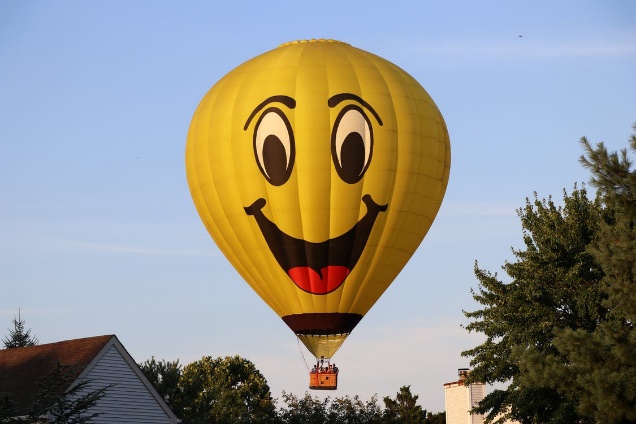 ResourcesPlain paperColoured pens/pencils